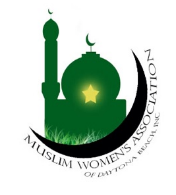       Muslim Women’s Association     of Daytona Beach, Inc.      P. O. Box 731115           Ormond Beach, FL 32174    Membership FormPersonal InformationEmergency Contact InformationOffice Use OnlyPayment received: $______________ Cash/Check/Credit___________________________			_______________Board Member Signature					DateDate: _____________Full Name:LastFirstM.I.Address:Street AddressApartment/Unit #CityStateZIP CodeHome Phone:Alternate Phone:EmailBirth Date:Marital Status:Spouse’s Name:Full Name:LastFirstM.I.Address:Street AddressApartment/Unit #CityStateZIP CodePrimary Phone:Alternate Phone:Relationship: